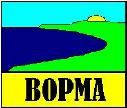 Conference Invoice 2018School name: 								Number attending: 						@ $45 per head: 	$						Thank you from
Adrian KitsonPresident of BOPMAOptions for method of paymentElectronic funds transfer details:
"Bay of Plenty Mathematical Association"
02 0488 0075689 00 
Please ensure the name of your school appears in the Payee 'Particulars', and '18 conf' appears in 'Reference'Or
Mail your cheque to the Treasurer:
Mrs A M Denny
Whakatane High School 
Private Bag 1021
Whakatane 3158